応募方法◎応募期間　　第13期研修生　平成27年11月9日（月）～ 12月　7日(月）(当日必着)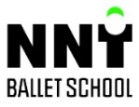 　　　　　　　第8期予科生　 平成27年9 月28 日（月）～10 月26日(月）(当日必着)　　　　　　　この期間に以下の3点を簡易書留にて送付してください。願書	バレエ研修所所定の願書に必要事項を記入し、指定された要領で写真を貼付して下さい。（ポーズ写真は３枚貼付）　健康診断書（研修生　平成27年10月1日以降に作成されたもののみ有効）（予科生　平成27年8月1日以降に作成されたもののみ有効）［測定・検査項目］身長、体重、視力、聴力、血圧、胸部レントゲン、尿検査、胸診、心電図、血液検査（貧血、肝機能、血中脂質検査、血糖検査を含む）上記の測定・検査項目に加えて、内科問診、病歴（現在治療中も含め詳細に）、現在の健康状態を含む、医師による総合的な判断を記載した健康診断書をご提出ください。（用紙は、受診医療機関・保健所等で使用しているもので可）返信用定型封筒（書類審査結果及び審査スケジュールの通知用）返信用封筒は、必ず定型サイズ（長形3号／235mm×120mm）を使用し、返信先を記入の上82円切手を添付してください。書類不備や、切手のないものは審査対象外となりますので、充分ご注意ください。＜応募書類送付先＞　〒151-0071　渋谷区本町1－1－1　新国立劇場バレエ研修所　オーディション係　◎受験料の納付応募期間内に、受験料8,000円を下記の口座にお振り込みください。（振込手数料は、本人負担となります）銀行名：三井住友銀行　　支店名：東京公務部　　口座番号：普通　165595口座名義：　　　　※受験料の振込は必ず、必要書類の郵送後におこなってください。※振込時の振込名義欄には、下記に基づく6桁の番号と、受験者氏名を入力してください。	例）11月20日に必要書類を送付（第13期生受験）　⇒　331120　シンコクタロウ	　　10月1日に必要書類を送付（予科生受験）　　  ⇒　381001　シンコクハナコ　　※番号の入力を忘れて振込を完了してしまった場合には、入力を忘れた旨と、必要書類を郵送した日・氏名をお問い合わせ先のFAXまでお送りください。　　※一度納付された受験料は、理由の如何にかかわらず返却しません。注意事項※応募書類は返却いたしません。　※審査結果及び選考内容に関するお問い合わせにはお答えできません。　※入所後は、研修所が定める諸規定に従っていただきます。出身団体等の外部公演などに参加する場合には、事前に研修所長の許可が必要になります。　個人情報保護について新国立劇場では、応募者の個人情報については下記の目的のみに使用し、応募者ご本人の承諾なしに他の目的には使用いたしません。本審査に必要な個人情報は、漏洩・流出・不正使用がないよう、必要かつ適切な管理を行います。・使用目的：試験に必要な書類の送付・事務連絡・選考試験の実施、合格者発表、入所手続き、その他付随する業務